OPIS PRZEDMIOTU ZAMÓWIENIAMATERIAŁY PROMOCYJNE – GADŻETY REKLAMOWE - 3 BRYGADA RADIOTECHNICZNAUWAGAWSZYSTKIE PROJEKTY WYKONAWCY PODLEGAJĄ ZATWIERDZENIU PRZED URUCHOMIENIEM PROCESU PRODUKCYJNEGO.Lp.Opis 1.PAMIĘĆ USB TWISTER 8 GBILOŚĆ: 60 SZTUK- pojemność 8 gb;- kolor niebieski;długość 7,0 cm; (+/- 1cm);szerokość 1,5 cm; (+/- 0,5,cm);- budowa metal/tworzywo sztuczne;- standard usb 2.0;- znakowanie produktu (grawerowanie)- napis (3 Brygada Radiotechniczna) +  
  logo na drugiej stronie.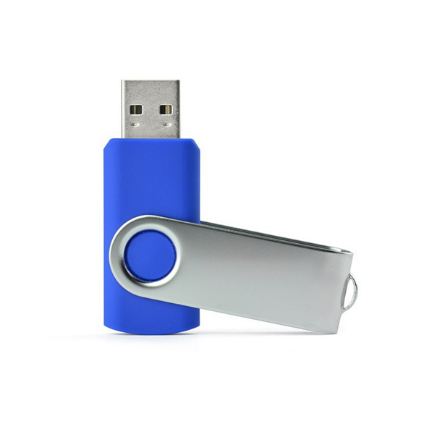 Logo umieszczone na USB 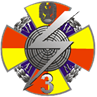 Zdjęcia poglądowe2.BRELOK METALOWYILOŚĆ: 100 SZTUK- wysokość: 6,5 cm, szerokość: 2,5 cm 
  (+/- 0,5 cm);- materiał: metal;- jednostronny;- wysoka jakość;- mocowanie: metalowe kółeczko;- opakowanie tekturowe – czarne.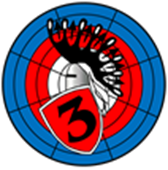 Logo umieszczone na breloku                         Zdjęcia poglądowe3.SMYCZ REKLAMOWAILOŚĆ: 200 SZTUK- szerokość smyczy: od 13 mm do 15    mm;- długość całkowita 850-950 mm, po zszyciu; ok. 420 mm z karabińczykiem;- kolor smyczy: niebiesko-czerwona;- materiał: poliester;- smycz dwustronna;- nadruk: sublimacyjny lub laser;- rozmiar nadruku: na całej długości 
  taśmy;- nadruk obustronny: zewnętrzny w kolorze białym: „3 Sandomierski batalion radiotechniczny” + Loga;- wykończenie karabińczyk.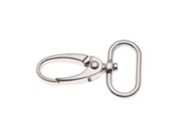 Logo umieszczone na smyczy  Zdjęcia poglądowe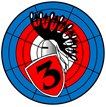 4.KUBEK METALOWYILOŚĆ: 30 SZTUK- kolor niebieski;- pojemność 280 ml (+/- 30 ml);- stal nierdzewna /aluminium;- ucho kubka w formie karabińczyka;- znakowanie produktu (grawerowanie).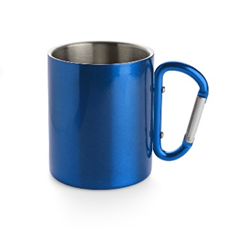 Logo umieszczone na kubku Zdjęcia poglądowe5.KUBEK TERMICZNYILOŚĆ: 30 SZTUK- kolor kubka: czarno- niebieski;- materiał: stal nierdzewna, aluminium,  
  tworzywo sztuczne;- podwójne ścianki;- odkręcane wieczko z wbudowanym  
  otworem do picia i szczelnym  
  zamknięciem;- z uchwytem;- pojemność 330-350 ml;- przeznaczony do napojów gorących 
  i zimnych;- z logo JW wykonanym metodą:  
  sublimacja, laser lub tampodruk.Logo umieszczone na kubkuZdjęcia poglądowe